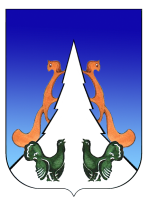 Ханты-Мансийский автономный округ – ЮграСоветский районгородское поселение АгиришА Д М И Н И С Т Р А Ц И Я628245, Ханты-Мансийский автономный округ-Югра, телефон:(34675) 41233Тюменской области, Советский районп. Агириш ул. Винницкая 16факс: (34675) 41233 						эл.адрес: agirish@sovrnhmao.ru                     РАСПОРЯЖЕНИЕ«18» октября 2023 г. 		                                                                                  № 99О внесении изменений в приложениепостановления администрации городского поселения Агириш от 08.04.2021 № 120 «Об утверждении Положения о Единой комиссии по осуществлению закупок для обеспечения муниципальных нуждгородского поселения Агириш»В соответствии с Федеральным законом от 06 октября 2003 года № 131-ФЗ «Об общих принципах организации местного самоуправления в Российской Федерации», Федеральным законом о 05 апреля 2013 года № 44-ФЗ «О контрактной системе в сфере закупок товаров, работ, услуг для обеспечения государственных и муниципальных нужд», Уставом городского поселения Агириш:1. Приложение 2 к постановлению администрации городского поселения Агириш от 08.04.2021 № 120 «Об утверждении Положения о Единой комиссии по осуществлению закупок для обеспечения муниципальных нужд городского поселения Агириш» изложить в новой редакции согласно приложению к настоящему распоряжению.2. Распоряжение от 12.12.2022 г. № 119 «О внесении изменений в приложение постановления администрации городского поселения Агириш от 08.04.2021 № 120 «Об утверждении Положения о Единой комиссии по осуществлению закупок для обеспечения муниципальных нужд городского поселения Агириш» признать утратившим силу.3. Настоящее распоряжения вступает в силу с момента подписания.4. Контроль исполнения настоящего распоряжения оставляю за собой.Глава городского поселения Агириш                                                 И.В. Ермолаева	Приложение к распоряжениюот «18» октября 2023 г. №  99Состав Единой комиссииПредседатель:Глава городского поселения Агириш;Заместитель председателя:Заместитель главы городского поселения Агириш;Секретарь:Главный специалист в сфере государственных и муниципальных закупок отдела по организации деятельности администрации городского поселения Агириш;Члены комиссии:Начальник отдела по организации деятельности администрации городского поселения Агириш;Главный специалист муниципальной службы и кадровой политики отдела по организации деятельности администрации городского поселения Агириш.